Soutěž O nejkrásnější                                 dýňové strašidlo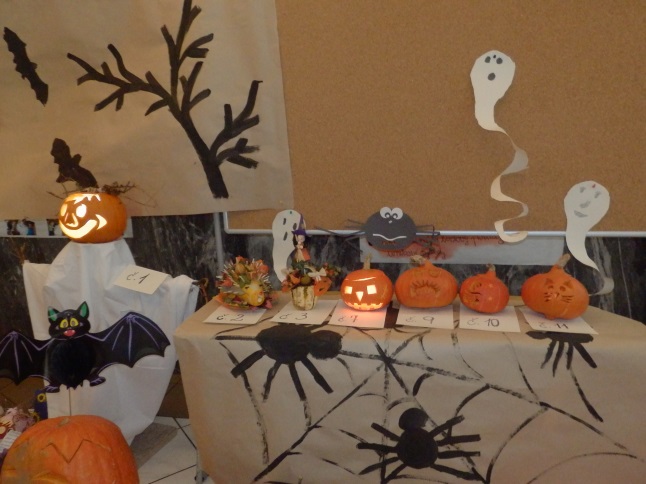 4.11.2014 Letos se do této oblíbené soutěže vyráběných i kreslených dýní přihlásilo do soutěže celkem 80.                          Hodnocení se ujaly jak děti, tak dospělí. Hlasovalo jich 209. Vybrat tu nejkrásnější bylo opravdu těžké.                                                                                                                                                                   Každá z nich byla něčím zajímavá, zvláštní. Vystavené svítící dýně navodily v hale školy tajuplnou atmosféru. Snad nejlépe vyjádřila své pocity z této výstavy paní uklízečka p. Kokrdová, kterou si dovoluji citovat.                                                                                                                                                                        „Jako každý den, i dnes ztěžka otvírám veliké dveře do školy. Poslední nepatrné zbytky noci v časných ranních hodinách mne doprovázejí po cestě do práce. Dnes jsem ovšem zažila něco pro mě výjimečného. V šeru školy, již po schodech na mne blikala malinká světýlka, která lemovala vstup až do vestibulu. Tam mne uchvátil pohled na různě vyrobená strašidla a strašidýlka. Vše to připomínalo krásně sladěný dýňový koncert.  Neuvěřitelná krása a dovednost lidských rukou mne naprosto dojala. Celá škola ve stylu HALLOWEEN vypadala v ten moment tajemně.  Pomalu jsem si prohlížela jednotlivě dýňová strašidla. Některá se vyrovnala umělecké práci.                                                                                                      Každé strašidlo, strašidýlko mělo své kouzlo a stálo zde pyšné na své tvůrce, kterými byly děti společně s rodiči, kteří se připojili a pomohli tak zrealizovat tento, tak úžasný nápad“                                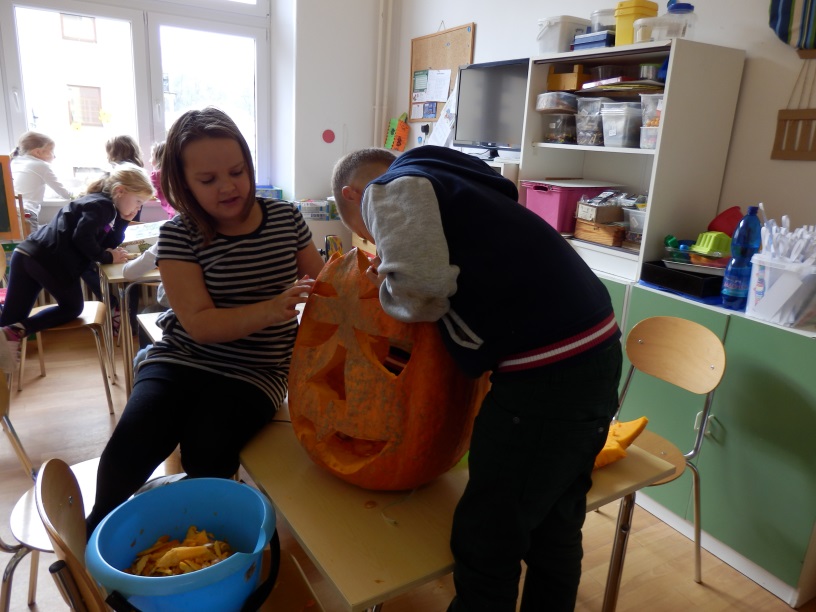 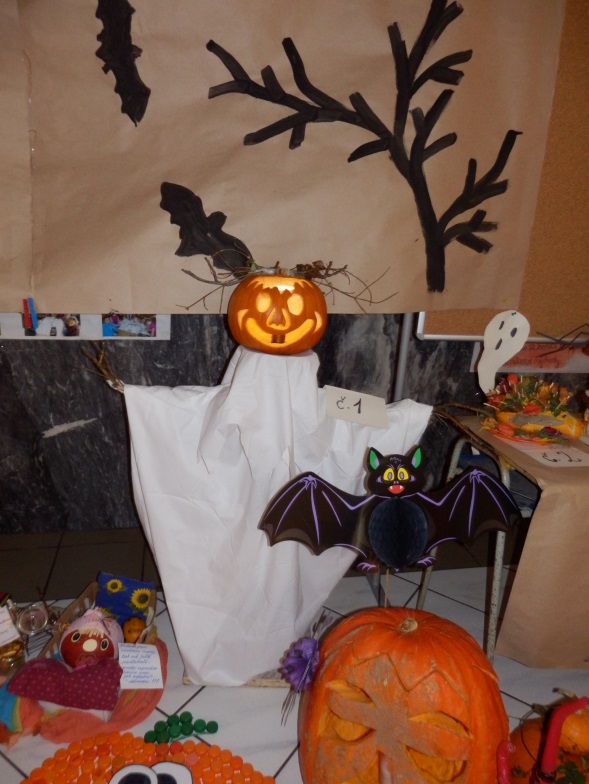                                                                               vydlabat dýni nebylo tak jednoduché….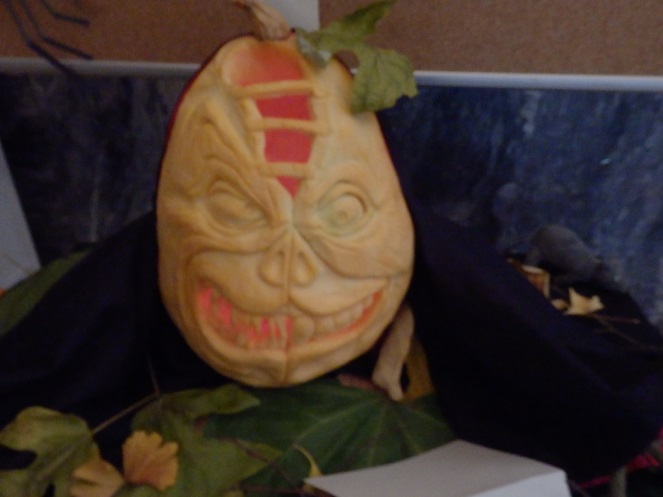 	                                     vítězná dýnězpracovala: Dana Pilná           rodiny Voračkových